COLLEGE OF DENTAL SCIENCE AND HOSPITAL, AMARGADHDEPARTMENT OF PUBLIC HEALTH DENTISTRYWORLD ORAL HEALTH DAY -20TH MARCH 2018World AIDS Day was celebrated in College of Dental Science, Amargadh by Department of Public health Dentistry on 1st December 2018.On this occasion a huge rally was organised at Sanosara village which started from  Sanosana petrol pump with powerful slogans for raising awareness regarding AIDS and comensed at PHC of Sanosana.A well organsied skit was performed by the students of College of Dental Science that had bought an great awareness on theme of World AIDS Day of these year which was “Know your status”.In the rally of World AIDS Day Dr.Rosaih Kanaparthy(Dean), Dr.Pankajalshi bai K(Vise Dean), Dr. Mousin Ganchi(DHS) along with all other faculty members have partcipated and appreciated the program.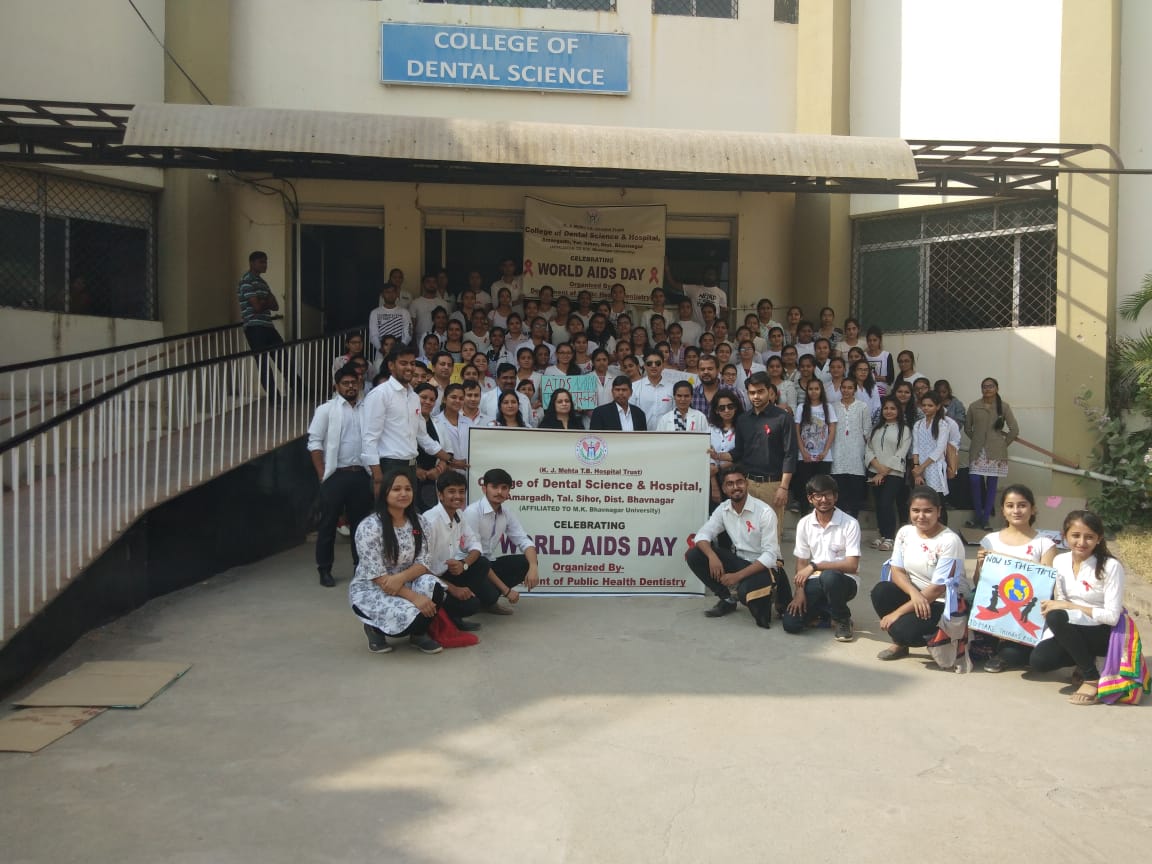 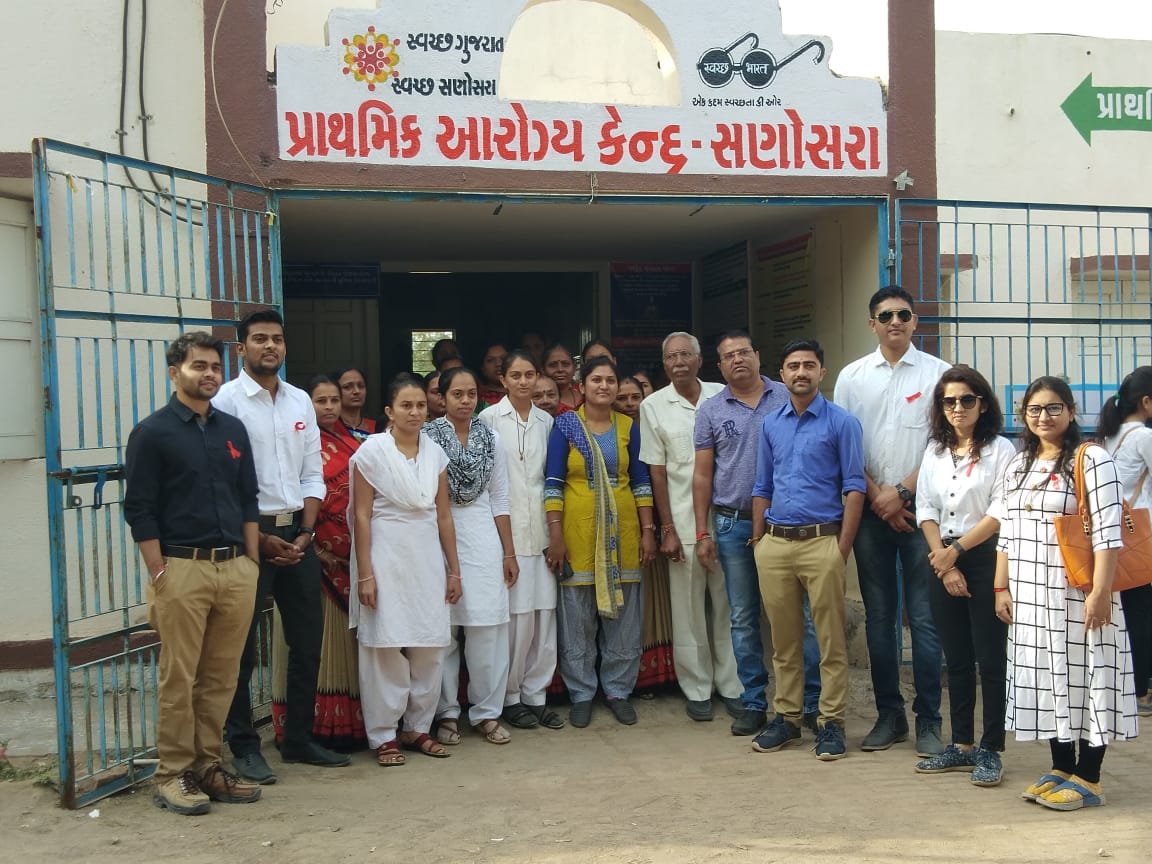 